Orel ve spolupráci s Tělovýchovnou radou vás zve na 11. cyklopouťve dnech 1. – 9. září 2022Lago di Garda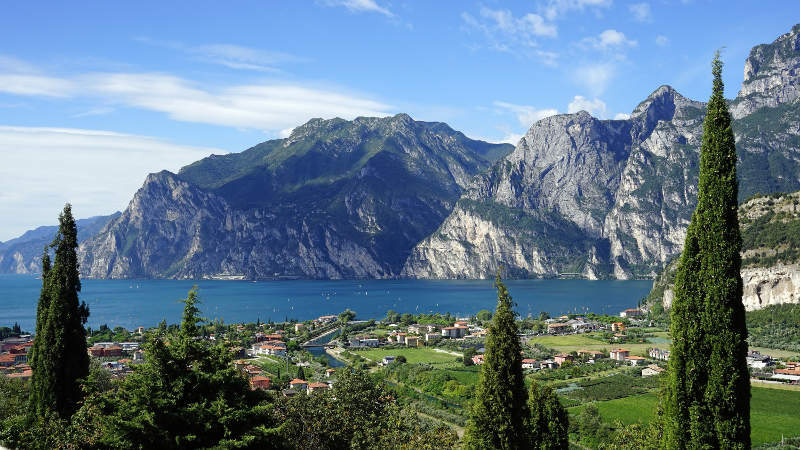 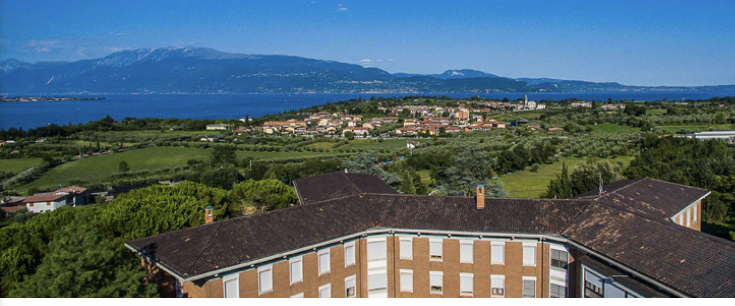 Cesta tam:  1. 9. 2022 (čtvrtek) odjezd v 21:00 hod z Kroměříže, další zastávky Brno a Mikulov. Zastávka v Padově, poutní chrám Sv. Antonína nebo Verona                                                                                                           2. 9. – příjezd na místo v pátek asi v 15:00 hod., krátké seznámení s pobytem, místem, pravidly ubytování, volný program, večeře, volný programCesta zpět:  9. 9. (pátek) odjezd po snídani (návrat v pozdních nočních hodinách)Během pobytu jsou naplánovány cesty s busem a koly: Trento - Riva di Garda Pouť na poutní místo Madonna della Corona nebo Santuario di MontecastelloPřátelský orelský večer se zajímavým hostem (bude upřesněno).Předpokládaná cena je 10 500,- Kč. V ceně je zahrnuta doprava, ubytování, polopenze, tričko a základní pojištění.Ubytování si můžete prohlédnout zde: https://casasacrocuoresulgarda.it/en/san-felice-del-benaco-en/Přihlášky zasílejte na email: horakova@orel.cz  - do vyčerpání kapacity (58 míst)  Teprve na základě úhrady zálohy ve výši 5.000,- Kč na účet: 63031621/0100 bude zařazen zájemce do seznamu účastníků.  Do poznámky prosím uvádějte „Itálie + vaše jméno a příjmení“Po naplnění kapacity budou zálohy vráceny a zájemci informováni. Evidujeme náhradníky pro případné odhlášení.    Storno podmínky:  Po písemném odhlášení na e-mail horakova@orel.cz do 30. června 2022 bude vráceno 100% z uhrazené částky, po písemném odhlášení do 1. srpna 2022 bude vráceno 50% z uhrazené částky. Po této lhůtě nebude již možné úhradu vrátit, ale budete mít možnost si sami najít náhradníka, se kterým byste se sami vyrovnali.Přihláška na 11. cyklopouť  Orla do Itálie1. – 9. září 2022Jméno, příjmení: 	……………………………………………………………………………………………….………………Bydliště:		……………………………………………………………………………………………………………………Rodné číslo:		……………………………….………………………Zdravotní pojišťovna:    …..……………………..………………………….Velikost trička (účastník obdrží tričko s námětem cyklovýpravy):   S     M      L       XL      XXL      XXXL     XXXXL Telefon ………………….……………….……       e-mail:     ………………………………………………………………………….Podpis:	     …………………..……………………………Rezervace bude provedena až na základě zaplacené zálohy ve výši 5 000,- Kč na účet 63031621/0100, do předmětu platby napište: Itálie + vaše jméno a příjmení.Pro účastníky mladší 18ti let:       Vyplní zákonný zástupce účastníka mladšího 18ti let.Jméno a příjmení osoby mladší 18ti let:	……………………………………………………………………………Souhlasím s účastí syna/naší dcery na cyklistickém výletu.Na této akci bude našeho syna/naši dceru doprovázet osoba starší 18ti let:    ………………..……………………………… ………………………………………………………………………Podpis zákonného zástupce Přihlášky zasílejte, prosím, elektronicky na e-mailovou adresu: horakova@orel.cz